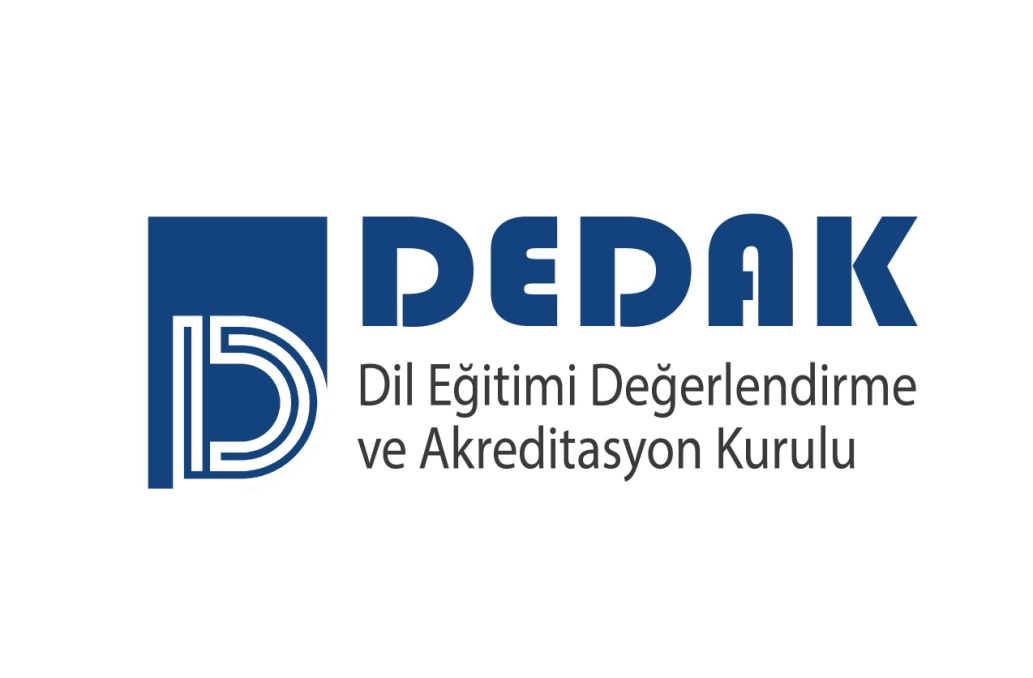 										November 9, 2022Donald Staub, Director of the School of Foreign Languages English Preparatory Program Izmir University of EconomicsSakarya Street, No:156 35330 Balçova İzmir, Turkey Dear Donald, DEDAK- The Association for Language Education, Evaluation and Accreditation reviewed the accreditation application for the Izmir University of Economics English Preparatory Program at its November 7, 2022 meeting. As the Chair, I am pleased to inform you that DEDAK has granted 5-year accreditation to your site. The program will be listed on the DEDAK website among “Accredited Sites” with a link to your website. You are encouraged to display your accredited status as well as use the “DEDAK” logo on your website and in promotional materials. You may announce your accredited status in promotional or informational literature using the following wording: The Izmir University of Economics English Preparatory Program is accredited by DEDAK- The Association for Language Education, Evaluation and Accreditation for the period November 2022 through November 2027 and agrees to maintain DEDAK Accreditation Standards throughout the period indicated. DEDAK is recognized by the Higher Education Quality Council (YÖKAK) as a national accrediting agency for English language programs and institutions in Turkey. For further information about this accreditation, please contact info@dedak.org, https://www.dedak.org/Accreditation is an intensive and continuous process of self-evaluation and review, and DEDAK congratulates you on your accomplishment.Sincerely,Didem MutçalıoğluChair, 2022